            										แบบ ข. 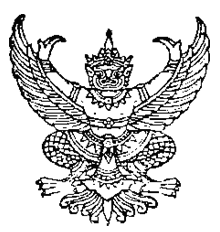 Form B.สถานกงสุลใหญ่ ณ เมืองกัลกัตตา        					            เลขทะเบียนที่		(Royal Thai Consulate General, Kolkata )						(Registration No.)		 คำร้องขอจดทะเบียนการหย่า(Application for Registration of Divorce)                     ผู้มีชื่อข้างท้ายนี้ขอทำคำร้องขอจดทะเบียนการหย่าต่อเจ้าพนักงาน  ตามความแห่งประมวลกฎหมายแพ่งและพาณิชย์ ดังความต่อไปนี้(The undersigned wish to apply to the Registrar for registration of divorce in accordance with the Civil and Commercial Code) คำร้องขอจดทะเบียนนี้ ผู้ร้องได้ยื่นต่อข้าพเจ้า เมื่อวันที่				(The applicants have filed this application with me onข้าพเจ้าได้จดทะเบียนการหย่าไว้แล้วในเลขทะเบียนที่			I have inscribed this divorce in the Register No.)								                 นายทะเบียน						                                                  (Registrar)หมายเหตุ  ภาษาอังกฤษที่พิมพ์กำกับนั้น เป็นคำแปลN.B.       The English version in brackets is a translationรายการ(Particulars)รายการ(Particulars)ชาย (Male)หญิง (Female)1.  ชื่อ      (Name)1.  ชื่อ      (Name)2. สัญชาติ     (Nationality)2. สัญชาติ     (Nationality)3. ที่อยู่ปัจจุบัน     (Present address)3. ที่อยู่ปัจจุบัน     (Present address)4. อายุ (Age)    เกิดวัน เดือน ปี      (Day, month, and year of birth)4. อายุ (Age)    เกิดวัน เดือน ปี      (Day, month, and year of birth)5. จดทะเบียนสมรส     (Registration of      Marriage)สำนักทะเบียน(Registration office)5. จดทะเบียนสมรส     (Registration of      Marriage)เลขทะเบียนที่ (Registration No.)5. จดทะเบียนสมรส     (Registration of      Marriage)ลงวัน เดือน ปี (Day, month, and year)6. ลายมือชื่อผู้ร้องขอจดทะเบียน   (Signatures of applicants)6. ลายมือชื่อผู้ร้องขอจดทะเบียน   (Signatures of applicants)